Nakło nad Notecią 8 lutego 2016 roku1/2016Wszyscy WykonawcyDotyczy: zapytania ofertowego nr 1/2016 z dnia 3 lutego 2016 roku Dokumentacja projektowa dla przebudowy drogi powiatowej nr 1940C Dziewierzewo-BrzyskorzystewkoW nawiązaniu do pisma z dnia 4 i 5 lutego 2016 roku Zarząd Dróg Powiatowych w Nakle nad Notecią udziela odpowiedzi w trybie art. 38 ust. 1 i 2 ustawy z dnia 29 stycznia 2004 r. – Prawo zamówień publicznych (tekst jednolity Dz. U. z 2013 r. poz. 907 ze zmianami):Zapytanie z dnia 4 lutego br.: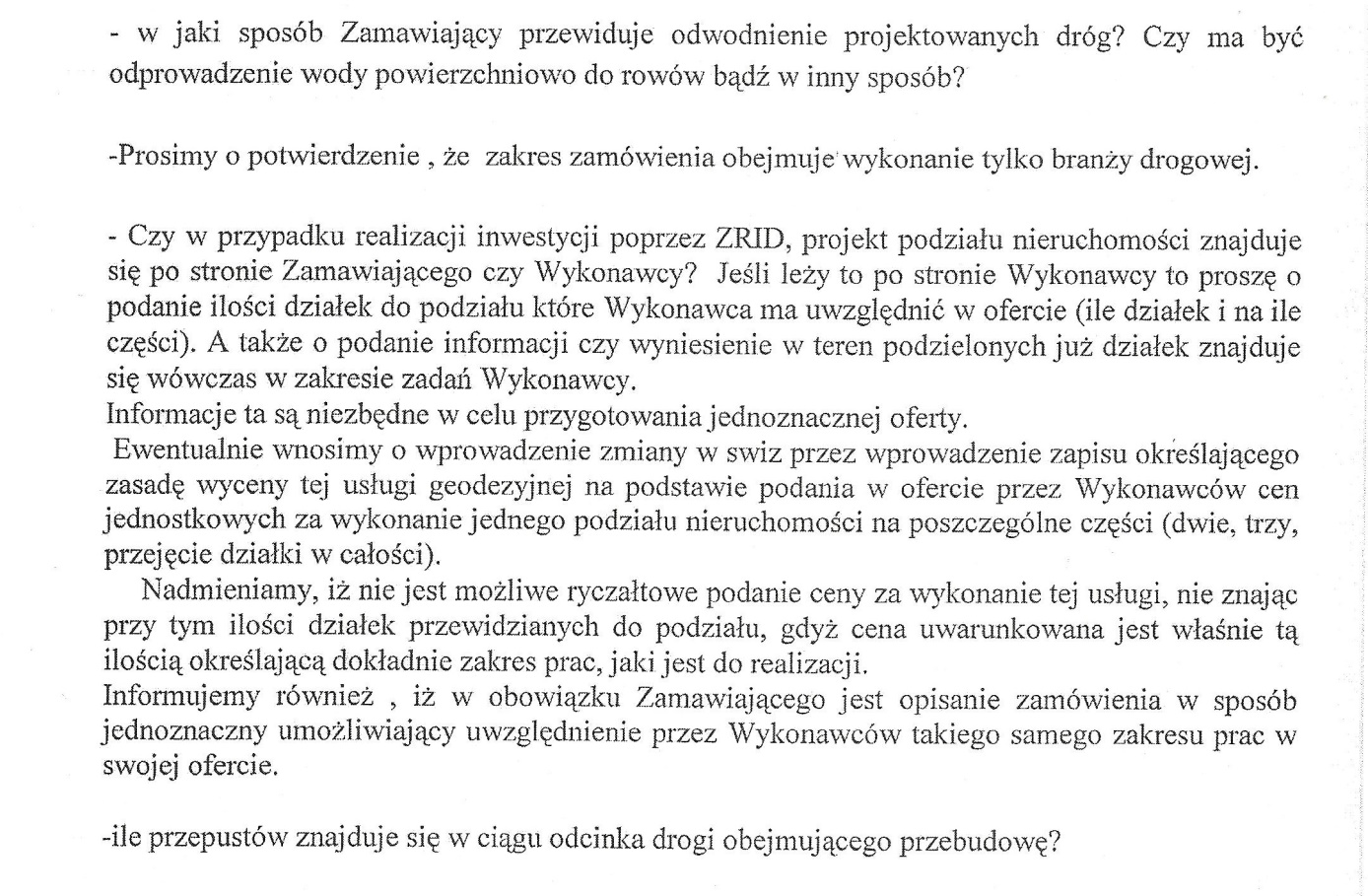 Odpowiedź:- odwodnienie powierzchniowe do istniejących (projektowanych) rowów, lokalnie możliwość odwodnienia wgłębnego,- zakres zamówienia obejmuje wykonanie tylko branży drogowej,- projekty ewentualnych podziałów działek po stronie Zamawiającego,- liczba przepustów 5.Zapytanie z dnia 5 lutego br.:Odpowiedź:- zgodnie z wytycznymi instytucji zarządzającej środkami pochodzącymi z UE,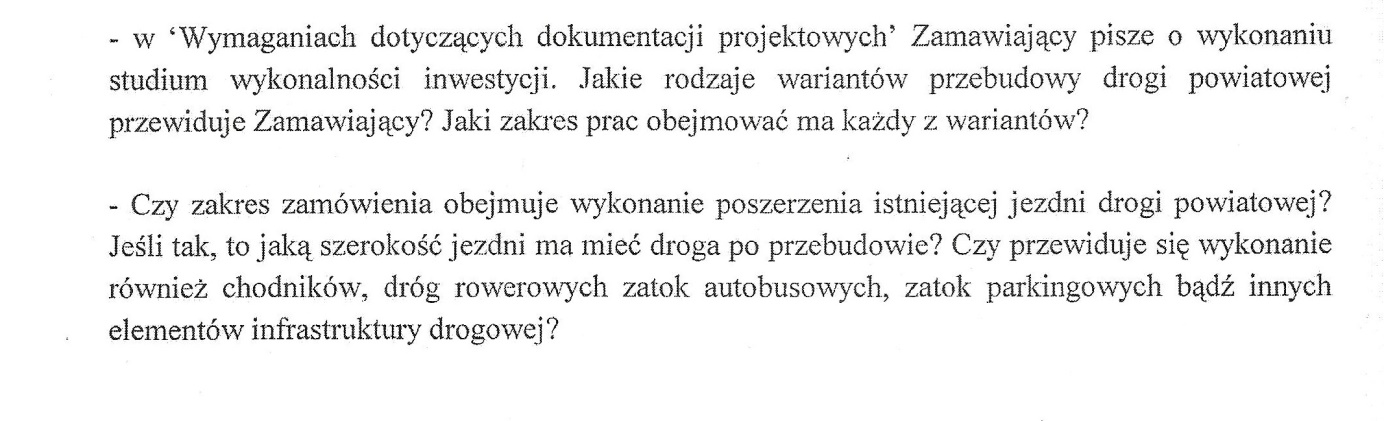 - zamawiający przewiduje poszerzenie istniejącej jezdni do 5,5 mb, przewiduje się możliwość budowy chodników, dróg rowerowych i peronów autobusowych.
Bartosz LamprechtDyrektor Zarządu Dróg Powiatowych W Nakle nad Notecią